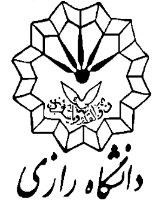 فرم ثبت نام استارتاپلطفاً موارد مشخص شده در این فایل را با دقت تکمیل و از طریق ایمیل شتاب دهنده ارسال کنید.ایمیل: razi.accelerator@gmail.comتلفن تماس( آقای علی رحمانی-کارشناس مرکز شتاب دهی):09183303747فرم ثبت استارتاپTop of Formنام :نام خانوادگی :جنسیت: تاریخ تولد: تلفن تماس: محل سکونت: پست الکترونیک: نقش در تیم: نام دانشگاه: وضعیت تحصیلی: مقطع تحصیلی:رشته تحصیلی: وضعیت اشتغال: عنوان ایده:حوزه فعالیت استارتاپ: نحوه‌ی آشنایی اعضای گروه: معرفی اعضای تیملطفا اطلاعات اعضای تیم خود را بطور کامل تکمیل کنید.تعداد اعضای تیم: مشخصات اعضای تیم:معرفی استارتاپلطفا تمامی موارد را دقیق پرکنید.در یک ویدئوی حداکثر 5 دقیقه‌ای استارتاپ خود را شرح دهید. ضروری است که موارد زیر در آن توضیح داده شود: معرفی تیم، بیان مساله، تشریح راه حل، اندازه بازار (تخمینی عددی از حجم بازار هدف)، معرفی مدل کسب و کار، معرفی رقبا، استراتژی بازاریابی و ورود به بازار، پیش‌بینی آینده، اعلام نیازها و درخواست‌ها از شتاب‌دهنده دانشگاه رازی) . ایده ی استارتاپ خود را شرح دهید؟استارتاپ شما در چه مرحله‌ای قرار دارد؟محصول/خدمت خود را توصیف کنید.ارزش ایجاد شده در استارتاپ را شرح دهید. ابداع و خلاقیت استارتاپ شما در چه زمینه ای است؟ مزیت رقابتی استارتاپ خود را شرح دهید.مشتریان شما چه کسانی خواهند بود؟ و چه ارزشی برای مشتریان خلق می کند؟*از چه راهی از مشتریان خود درآمد کسب می کنید؟ اگر تاکنون درآمد کسب کرده اید مدل کسب درآمد را توضیح دهید. برآوردی از اندازه بازار ارائه نمایید.آیا تخمینی از زمان و هزینه ی استارتاپ خود تا رسیدن به نقطه ی سربه سر دارید؟آیا نمونه اولیه از محصول آماده شده است؟ در صورتی که نمونه اولیه‌ی محصول دارید، لینک آن‌را قرار دهید (نمونه اولیه‌ی محصول می‌تواند یک ویدئوی کوتاه مدت یک دقیقه‌ای از عملکرد برنامه یا محصول شما باشد)دو نمونه مشابه داخلی (یا خارجی) که آنها را رقیب استارتاپ خود می دانید را معرفی کنید (آدرس سایت نیز ذکر شود)چه مدتی ست که بر روی استارتاپ خود فعالیت دارید؟استارتاپ خود را در قالب شرکت حقوقی ثبت کرده‌اید؟آیا در بین اعضای تیم، کسی تجربه قبلی در زمینه فعالیت استارتاپ تان دارد؟ نام او و زمینه کاری‌اش را نام ببرید.آیا استارتاپ شما قبلا در دوره‌ی شتاب‌دهی یا پیش شتاب‌دهی دیگری حضور داشته است؟ نام دوره(ها) و مدت زمان آن را اعلام نمایید.آیا در حال حاضر افرادی به جز هم بنیانگذاران، برای توسعه‌ی فنی استارتاپ شما در حال فعالیت هستند؟ لطفا نام و مسئولیت کاری ایشان را ذکر کنید.آیا تاکنون از طریق جذب سرمایه‌گذار یا به طور شخصی اقدام به سرمایه‌گذاری بر روی استارتاپ کنونی‌تان نموده‌اید؟.میزان سرمایه گذاری و مجموعه/ افراد شریک در سهام استارتاپ خود را ذکر کنید.چرا درخواست خود را به شتاب‌دهنده دانشگاه رازی ارسال می کنید؟ نیاز به چه امکاناتی دارید؟در صورت پذیرش در شتاب‌دهنده دانشگاه رازی، آیا امکان حضور و استفاده ی حداقل 180 ساعت در ماه از محل اختصاص داده شده به استارتاپ خود در دانشگاه(دانشکده علوم اجتماعی- شتاب‌دهنده دانشگاه رازی) را دارید؟ لطفا دلایل پاسخ خود را شرح دهید.آشنایی شما با شتاب‌دهنده ی دانشگاه رازی چگونه بود؟Bottom of Formنام نام خانوادگیتلفن همراهآخرین مقطع و  رشته تحصیلینام دانشگاهسال تولدمحل سکونت